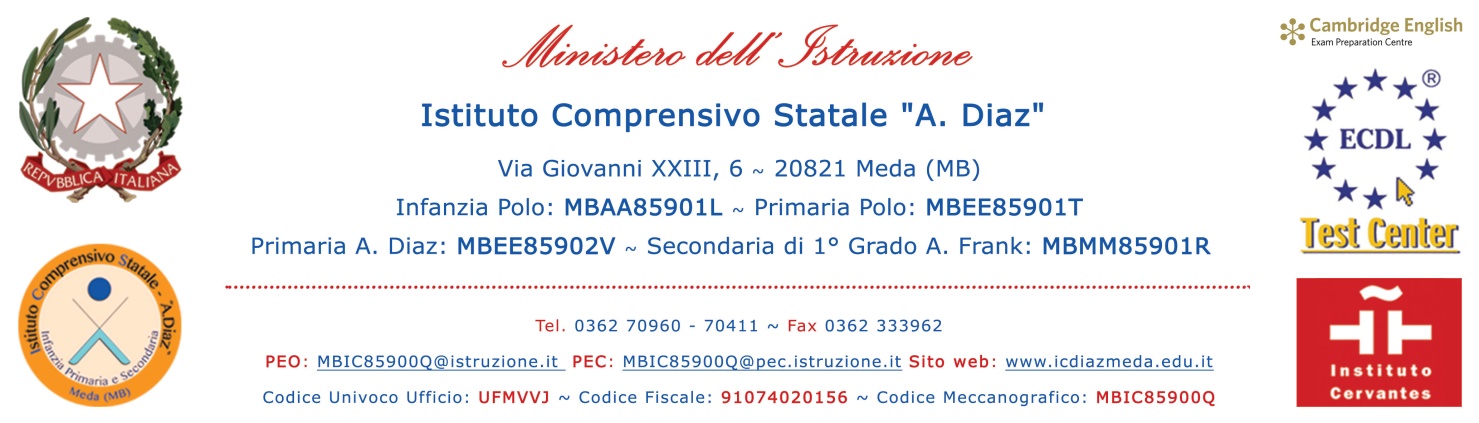 PROGRAMMAZIONEEDUCATIVO-DIDATTICA DISCIPLINACLASSEDOCENTE: Prof./Prof.ssaANNO SCOLASTICOSITUAZIONE DI PARTENZA:Livello della classe: (indicare che per gli alunni DSA verrà applicato quanto specificato nel PDP, mentre gli alunni DVA seguiranno quanto specificato nel PEI).Comportamento della classe e partecipazione alle attività didattiche:Fasce di livello (indicare Cognome e Nome dell’alunno/a):Avanzata:
     Intermedia:
     Base:Iniziale:ATTIVITÀ DI RECUPERO: ATTIVITÀ DI POTENZIAMENTO: CONTENUTI: Per le competenze, gli obiettivi di apprendimento che verranno perseguiti, la metodologia didattica e le modalità di verifica e di valutazione, si fa riferimento al curricolo di materia inserito nel P.T.O.F.I contenuti che si intendono trattare sono: (riportare qui di seguito i contenuti che si intendono trattare, con riferimento a quanto specificato nel curriculo di materia inserito nel PTOF: es le quattro operazioni, gli insiemi…).Data,      Il DocenteDalla A alla FDalla G alla PDalla R alla Z